89.6MHzえびすFM　　　　ラジオ番組企画提案書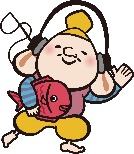 団体名団体の紹介連絡先（代表者名）連絡先（電話番号）連絡先（メールアドレス）番組名企画意図おもな内容応募理由放送希望日※曜日と時間その他